ЗАТВЕРДЖУЮДиректор комунального закладудошкільної освіти(ясла-садок) №5 «Теремок»комбінованого типуЮжненської міської ради Одеського р-ну Одеської обл._______________Людмила ОГОРОДНИКОВА«______»___________2021 рПЛАН РОБОТИкомунального закладу дошкільної освіти  (ясла-садок) №5 «Теремок» комбінованого типуЮжненської міської ради Одеського району Одеської областіна 2021-2022 н.р.СХВАЛЕНОпедагогічною радою                                                                                                  комунального закладу                                     дошкільної освіти                                                                          (ясла-садок) №5 «Теремок»                                                               комбінованого типуПротокол №__від__________________м. ЮжнеЗМІСТРозділ ІАналіз діяльності ЗДО за 2020-2021 навчальний рік із визначенням річних завдань на майбутній рік………………………………………………………..Розділ ІІДіяльність структур колегіального управління………………………………Розділ ІІІДіяльність методичного кабінету……………………………………………….Розділ ІVАдміністративно-господарська діяльність……………………………………Розділ VОрганізаційно-педагогічна діяльність…………………………………………Розділ VIДодатки…………………………………………………………………………….АНАЛІЗ ДІЯЛЬНОСТІкомунального закладу  дошкільної освіти (ясла-садок) №5 «Теремок»комбінованого типуза 2020-2021 навчальний рік                                                                  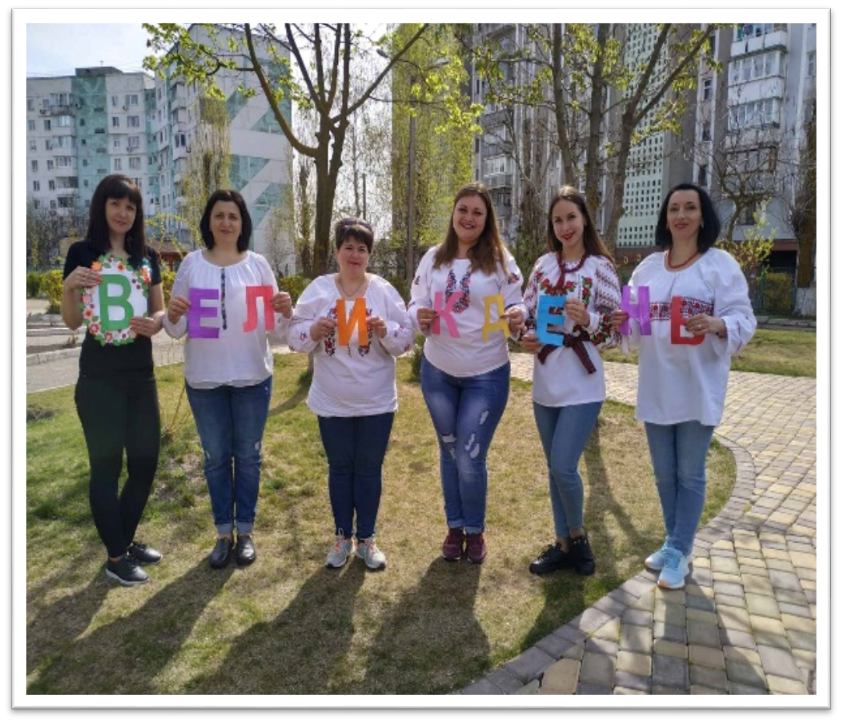 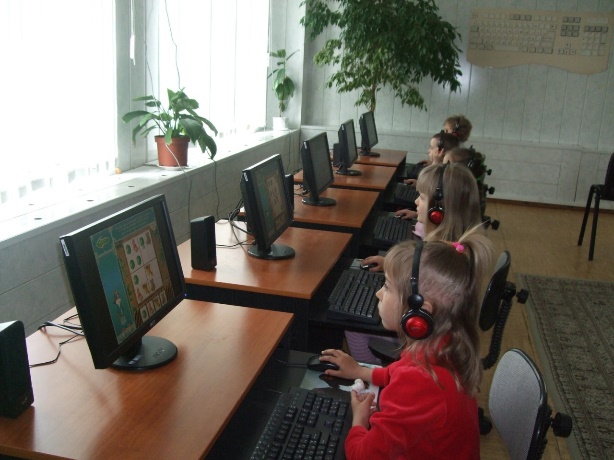 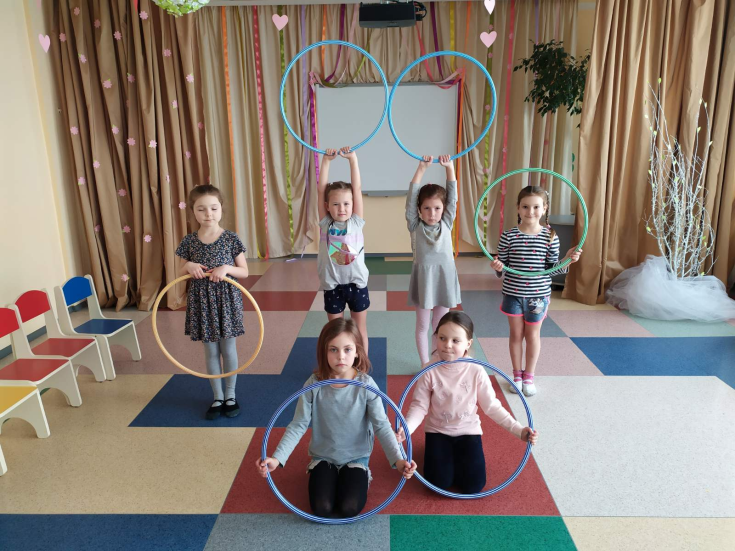 АНАЛІЗ ДІЯЛЬНОСТІкомунального закладу  дошкільної освіти (ясла-садок) №5 «Теремок»комбінованого типуза 2020-2021 навчальний рікОрганізація освітньої діяльності в дошкільному навчальному закладі у 2020– 2021навчальному році здійснювалась відповідно до Законів України «Про освіту», «Про дошкільну освіту», Базового компоненту дошкільної освіти, Положення про дошкільний навчальний заклад, Санітарного регламенту для дошкільних навчальних закладів (затвердженого наказом Міністерства охорони здоров’я України від 24.03.2016 №234) та інших нормативно – правових документів, які регламентують діяльність дошкільних закладів.Зміст освіти дошкільного навчального закладу визначався Базовим компонентом дошкільної освіти і програмою розвитку дітей дошкільного віку «Дитина», власним статутом та завданнями, визначеними на навчальний рік  з урахуванням суспільно – політичної, соціально – економічної, екологічної ситуації в країні. З метою підвищення якості дошкільної освіти, забезпечення її поступального інноваційного розвитку у 2020– 2021	 навчальному році педагогічний колектив дошкільного навчального закладу спрямовував свою діяльність на розв’язання основних пріоритетних завдань:зміцнення психічного здоров’я кожного вихованця на принципах ефективної діагностики та корекції, та дітей з ООП;формування екологічної свідомості;здійснення необхідної корекції в розвитку дитини;гармонійне поєднання сенсорно-пізнавального розвитку з його фізичним,  психічним та духовним потенціалом.Протягом 2020 – 2021 навчального року в дошкільному навчальному закладі проводилась система ціле направлених заходів, спрямованих на стимулювання підвищення рівня професійної компетентності педагогічних працівників, підвищення авторитету та престижу. Провідним таким заходом була атестація педагогічних працівників. До роботи в атестаційній комісії залучалися найбільш компетентні та висококваліфіковані педагоги дошкільного навчального закладу. Методичним навчанням охоплено 100% педагогічних працівників. Відповідно до перспективного плану атестації педагогічних працівників атестовано: Вешкурцеву О.В., Лінькевич Т.В., Дерев’янко С.І.Належна увага приділялася роботі з молодими вихователями закладу. Систематично надавалася консультативна допомога. Згідно річного плану роботи був проведений семінар-практикум для вихователів «Інтервізія». Даний семінар – практикум складався з двох частин і проводився методистом (Діденко Т.А.),практичним психологом закладу (Вешкурцевою О.В.), та вихователем Скляренко Л.О. у січні на базі дошкільного навчального закладу . З метою реалізації головних завдань були сплановані різні форми методичної роботи з кадрами, які забезпечили необхідний рівень знань, умінь та навичок педагогів, збагатили інтереси та професійні потреби педагогів.Дошкільний навчальний заклад тісно співпрацює з Одеським обласним інститутом удосконалення учителів . Кваліфікацію підвищили та вдосконалили свій професійний рівень педагоги: Огородникова Л.Б., Діденко Т.А., Скляренко Л.О., Фролова Н.Ю., Семенова А.В., Мезей Л.О., Лигута О.А., Морозюк І.О., Шиленко Т.О., Сухова Г.О., Єфімчук Т.О., Поповська Т.П., Ботнар В.А., Стаднік Т.В., Сорокіна Л.В., Пилипко С.М., Міхіна Н.Б.            З метою підвищення педагогічної майстерності педагогів, спрямовуючи навчально-виховний процес на виконання головних завдань, протягом року проведено педагогічні ради:«Компетентність педагога, як запорука ефективності роботи з дітьми, які мають особливі потреби»«Компетентність педагога, як запорука ефективності роботи з дітьми, які мають особливі потреби»(листопад 2020); «Реалізація інтегрованого підходу в роботі з дітьми по екологічному вихованню» (лютий 2021);«Підведемо підсумки» (травень 2021)«Основні орієнтири нового навчального року» (серпень 2021)Велика увага приділяється  роботі з сім’ями. Так, вихователями всіх вікових груп проводиться робота з сім’єю відповідно до умов життя, складу сім’ї, психологічного клімату. Педагоги практикують тематичні консультації, бесіди, групові батьківські збори (Viberгрупи) , де батьки мали можливість познайомитися у повному обсязі з роботою ЗДО.У рамках роботи зазначених педрад були проведені консультації:Виставки:«Зимова казка»«Герої казок»«Світ поезії Шевченка в малюнках дітей»«Сторінками Кобзаря».Конкурси:«Шевченко Т.Г. – великий поет України» (міський. читання віршів. Зайняте 1 місце. Вихователь Шиленко Т.О.)Конкурс  – огляд на найкращий  «природний куточок» (в рамках ДНЗ) Інтерактивне онлайн заняття: «ІІ Всеукраїнське заняття доброти про гуманне та відповідальне ставлення до тварин» (отримали сертифікат учасника)Презентації різні форми організацій дітей і колективних переглядів занять:  Педагогічний колектив у минулому навчальному році працював активно,       з творчим натхненням   виконував поставлені завдання відповідно до Базового компонента дошкільної освіти та Програми виховання і навчання дітей від двох до семи років «Дитина».Адміністрація дошкільного закладу  продовжує роботу над створенням методичного простору. Методична робота, а саме: консультації, семінари, ділові ігри, колективні перегляди, сприяли розвитку творчості, ініціативи, та були спрямовані на підвищення якості  освітнього процесу.Система проведених методичних заходів також сприяла позитивному результату у засвоєнні дітьми вимог оновленого Базового компоненту дошкільної освіти, програми виховання та навчання дітей віком від 2 до 7 років «Дитина »Проте необхідно посилити роботу з усіх розділів програми, особливу увагу приділити формуванню у дошкільників національної свідомості, вивченню культури, звичаїв рідного народу, сприяти відродженню національних традицій, доносити до дітей красу рідної мови, обрядів, свят українського народу.Діти-випускники мають гарні потенційні можливості в галузі розвитку пізнавальних процесів. сформовані навички навчальної діяльності. Більшість вихованців мають достатній рівень саморегуляції і самостійності, уміють слухати і виконувати вказівки дорослого, контролювати себе, оцінювати свої відповіді й відповіді однолітків. Значну увагу колектив дошкільного закладу приділяв бережливому ставленню дітей до власного здоров`я, профілактиці вірусних захворювань, впровадження інноваційних технологій терапевтичного спрямування, кольоротерапія, пісочна терапія, арт-терапія, казкотерапія,  танцювально-рухова терапія, позитивно впливали на стан здоров`я дошкільників. Значна увага приділялася питанню безпеки життєдіяльності дошкільників. Проводилися заходи щодо Тижня безпеки життєдіяльності дитини, навчальна евакуація. Організація діяльності дошкільного навчального закладу в 2020-2021 навчальному році здійснювалась відповідно до інструктивно-методичних рекомендацій  Міністерства освіти і науки України.   Для якісної реалізації головних завдань, удосконалення форм, змісту та методів роботи щодо розвитку творчої, гармонійно-розвиненої особистості дитини, орієнтуючись на концептуальні положення Базового компоненту дошкільної освіти в дошкільному закладі  у 2020 -2021н.р. було заплановано та проведено тематичний аналіз організації освітнього процесу:Аналіз готовності груп до нового навчального рокуСтан ведення ділової документації вихователів, практичного психолога, музичного керівника. Інструктора з фізичної культури.Аналіз інформативності куточків для батьків.Аналіз роботи педагогічного колективу з БЖДАналіз дитячих робіт з зображувальної діяльностіМедико – педагогічний контроль за проведенням ранкової гімнастики і занять з фізкультуриАналіз роботи з вивчення, узагальнення та поширення педагогічного досвіду в дошкільному навчальному закладіАналіз організації освітнього процесу з дітьми 5-річного віку.Зміст та матеріали даних спостережень узагальнені в довідках із зазначенням термінів.Відповідно до наказу № 101-0 ДНЗ «Теремок» від 18 березня 2021року «Про запровадження дистанційної роботи на період карантину» буввведений дистанційний режим роботи.Робота з педагогами велась через надсилання завдань до спільної групи в мережі Viber «Вихователі ЗДО Теремок» Надсилалися пропозиції , що педагоги опрацьовували та надсилали відповіді. Самоосвіта педагогів здійснювалась згідно плану роботи через індивідуальну форму роботи, вебінари, проходження курсів на порталах vseosvita.ua, prometheus.org.ua., pedrada.com.ua, naurok та інші сайти.Опрацювання статей зфахового видань,«Електронні журнали»: джерело https://www.pedrada.com.ua/ «Карантинний кейс – поради батькам», «Що треба знати про корона вірус». «Антикризовий безплатний онлайн-марафон».Проведено аналіз інтернет ресурсів. В соціальній мережі Facebook для педагогів, батьків та дітей створена  групу «ЗДО «Теремок» де додавались відеоматеріали для опрацювання. Відеоматеріали розміщено тематично.Оновлено сайт ЗДО «Теремок» (інформація постійно поповнюється)За період карантину кожен педагог склав індивідуальний план щодо работи в дистанційному режимі, розробив низку консультацій, конспектів занять. Розроблено та створені дидактичні посібників, ігри з дрібної моторики та з інших напрямків роботи. Кожен педагог має індивідуальний звіт «Про підсумки освітньої роботи в дошкільномунавчальному закладі за 2020/2021 навчальний рік»Результати діагностування перспективи розвитку закладу та реальний стан освітнього процесу підтверджують необхідність проведення роботи колективу над організацією сучасного освітнього середовища ЗДО, сприятливого для формування гармонійно розвиненої особистості та реалізації індивідуальних потреб кожної дитини.Аналіз роботи дошкільного закладу за 2020 – 2021 н.р. засвідчив, що основні пріоритетні завдання виконано, однак є ряд проблем, які потребують першочергового вирішення:активніше освоювати та впроваджувати у навчально-виховний процес сучасні комп’ютерні технології,активніше брати участь у фахових конкурсах педагогам, які планують підвищувати кваліфікаційні категорії,потребує сучасного оснащення та наповнення методичний кабінет.Загальний рівень розвитку дітей старших груп.Початок року                                                  Кінець року               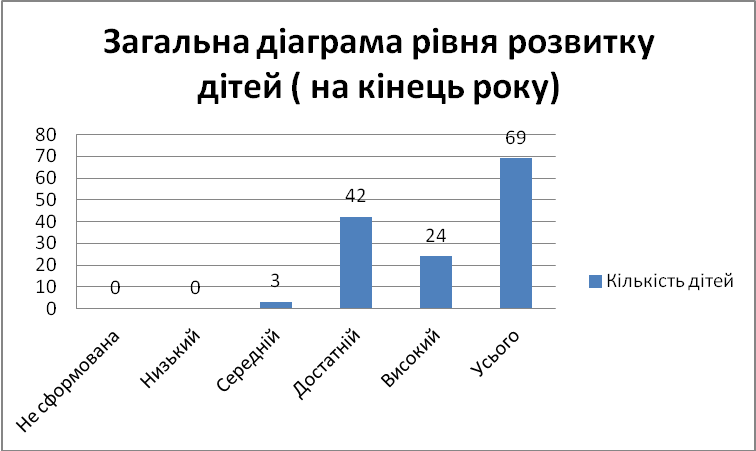 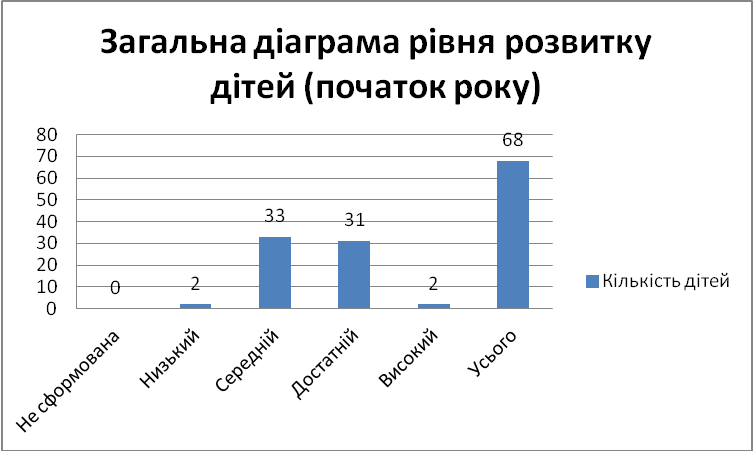 За результатами оцінювання можна зробить висновок – усі діти готові до навчання у школі. Це велика заслуга усього педагогічного колективу.В ДНЗ існує  консультативний центр  для батьків  з підготовки дітей до школи, які не відвідують дошкільний заклад тощо.       В дошкільному закладі функціонує офіційний сайт :www.dnz5teremok.site; робота  ґрунтується на підставі розробленого та затвердженого положення про його існування та функціонування. На сайті розміщена інформація, яка дає можливість ознайомити батьків, громадськість з діяльністю ДНЗ, оприлюднитирезультатироботи. Всісторінкиофіційного сайту та сторінка  в Facebookпостійнооновлюються.Таким чином, аналіз роботи  ДНЗ№5 за навчальний рік показав, що обрані форми та методи, об’єднані зусилля адміністрації та педагогічного колективу позитивно впливають  на результативність роботи з кадрами та досягнення дітей. Річний план за минулий рік виконано.ЗАВДАННЯна 2021- 2022 навчальний рік1.Організувати роботу по формуванню у дітей ціннісного ставлення до власного здоров’я і мотивації щодо здорового способу життя, дотримання гармонійних, доброзичливих взаємин між усіма суб’єктами освітнього процесу: педагогами, дітьми та батьками вихованців.2.Продовжувати роботу з розвитку виховання морально – духовних якостей, навичоккультури спілкування, знань про українську культуру та звичаї, як важливих чинниківморального виховання.Основні питання, які необхідно вирішити у 2021 - 2022 н.р. є:Визначення індивідуальних науково-методичних тем для молодих спеціалістів.Перегляд індивідуальних науково-методичних тем, з огляду на новітні тенденції та запити дошкільної освіти.Удосконалення роботи щодо участі кожного педагога в основних методичних заходах.Удосконалення системи наставництва серед досвідчених та молодих педагогів.Впровадження системи роботи з моральних-духовних норм вихованців.Продовжувати роботу щодо створення безпечного освітнього простору, забезпечення колективної та особистої безпеки учасників освітнього процесу.ДІЯЛЬНСТЬ СТРУКТУР КОЛЕГІАЛЬНОГО УПРАВЛІННЯ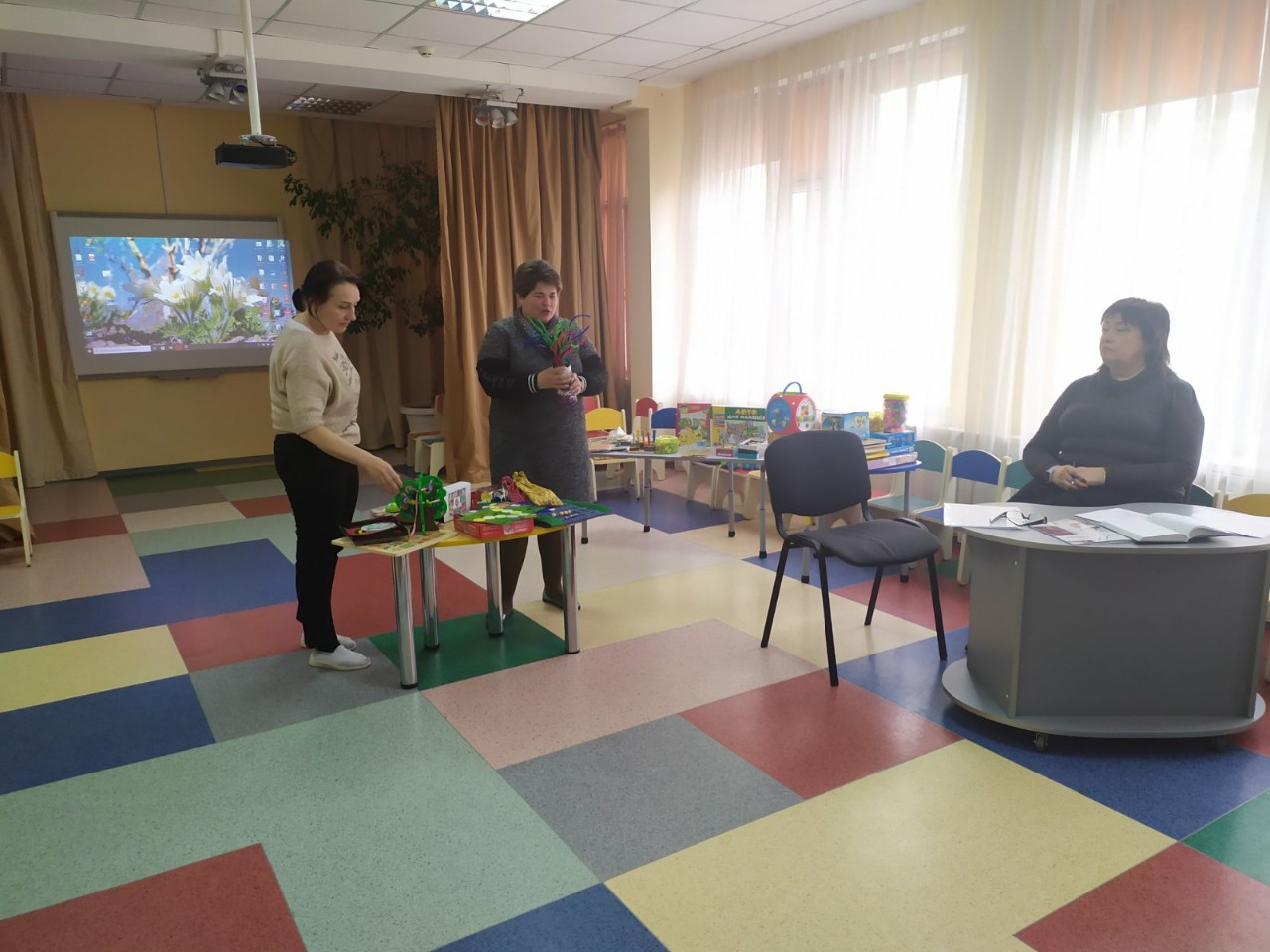 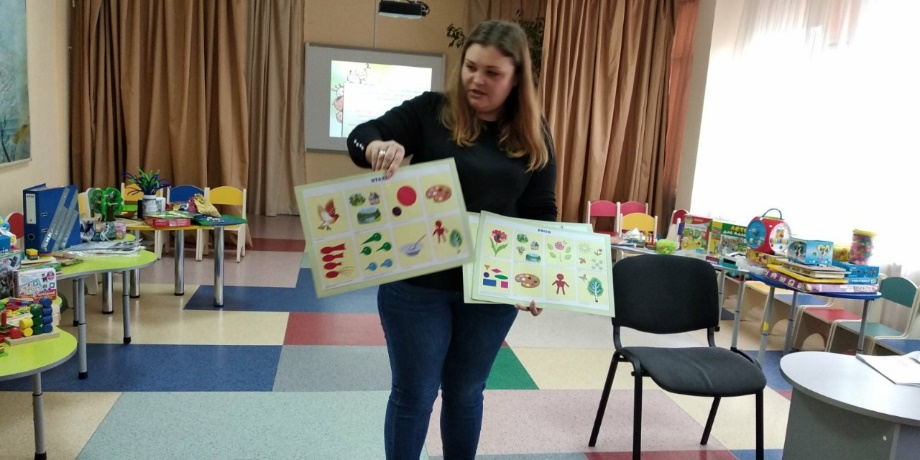 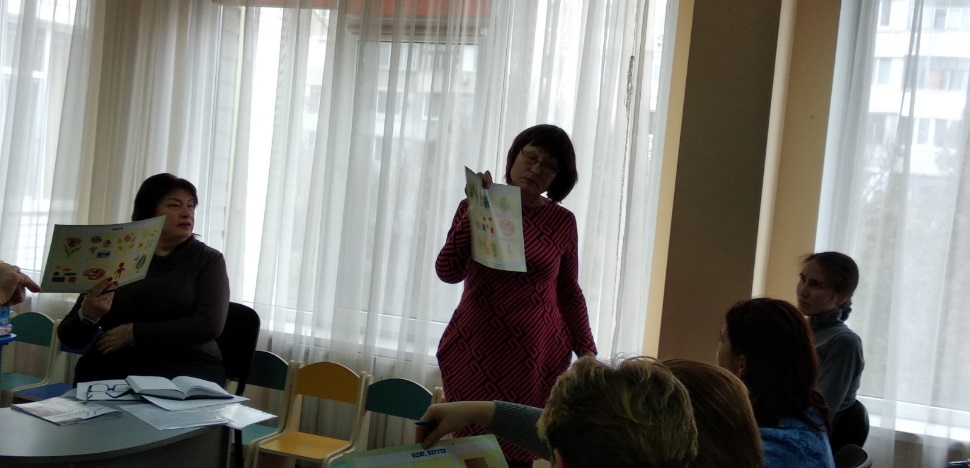 Команда супроводу дитини з ООПДІЯЛЬНІСТЬ  МЕТОДИЧНОГО КАБІНЕТУ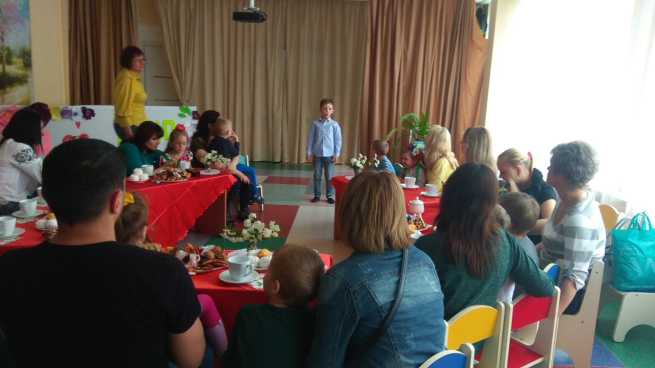 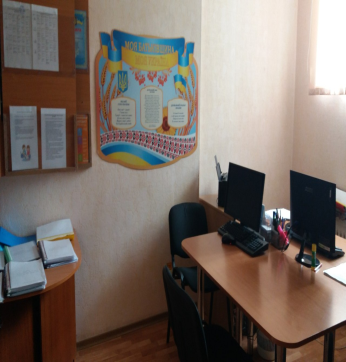 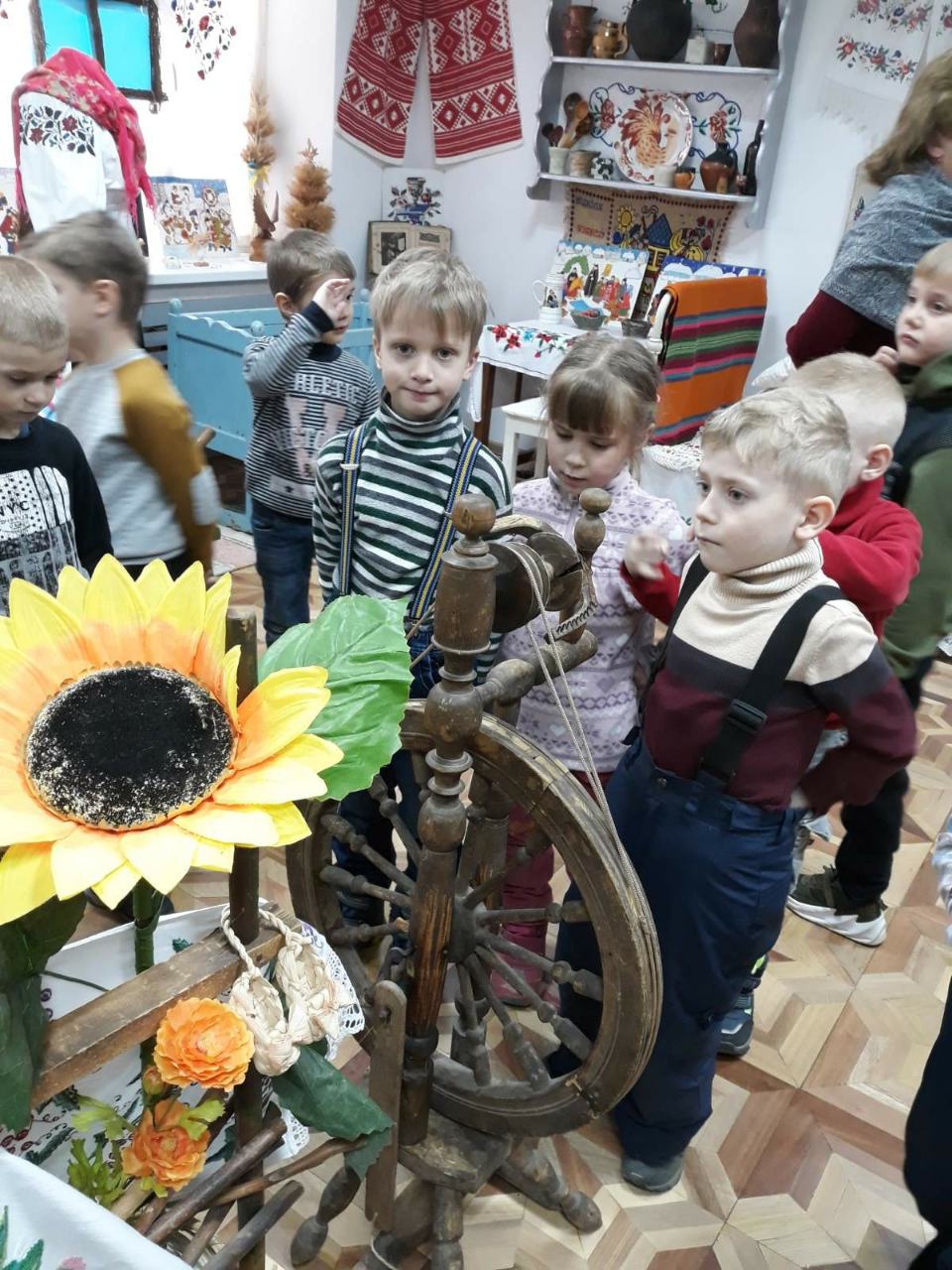 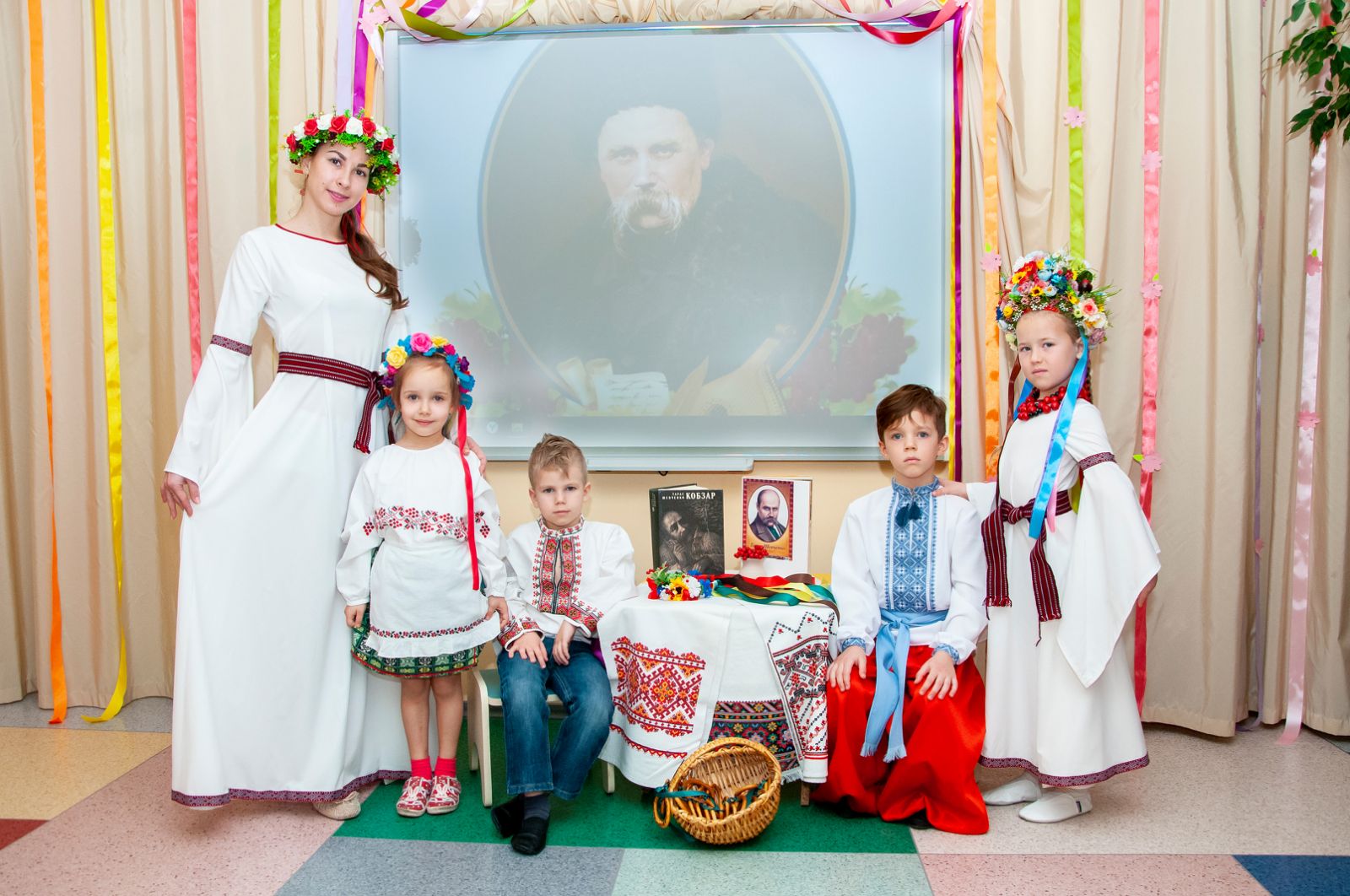 ПЛАН АТЕСТАЦІЙНОЇ РОБОТИОРГАНІЗАЦІЙНО-ПЕДАГОГІЧНА ДІЯЛЬНІСТЬ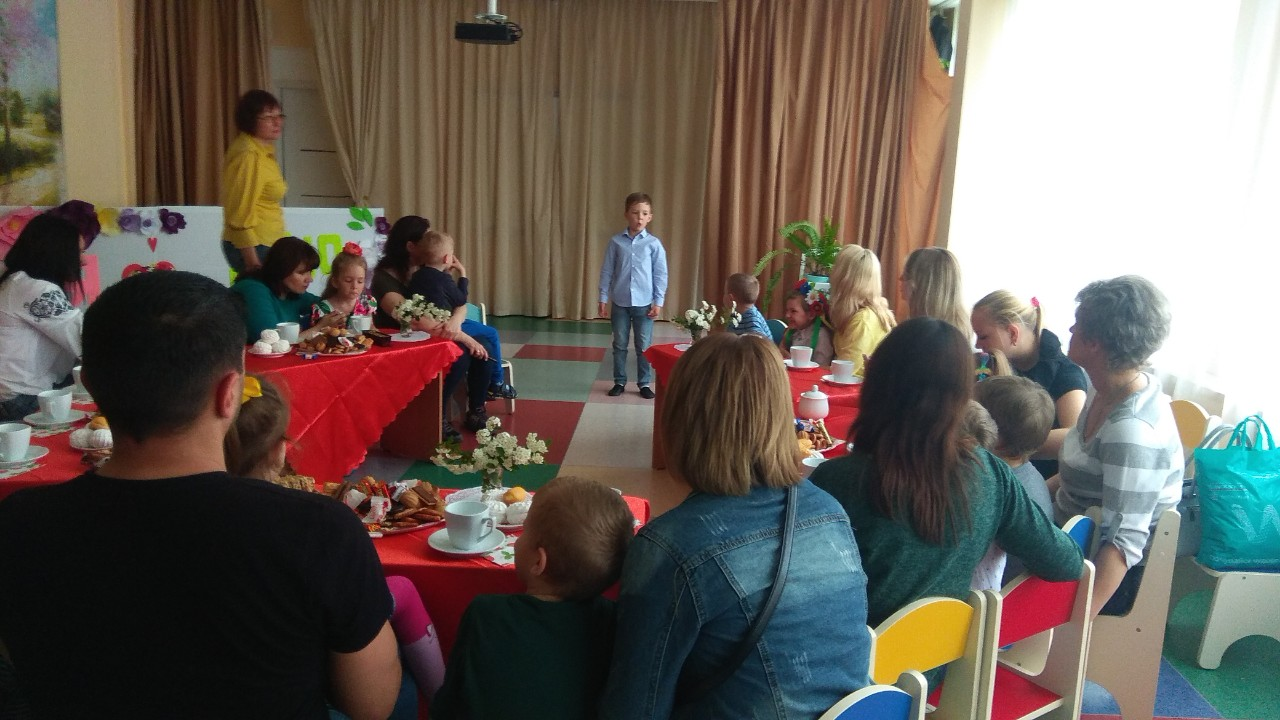 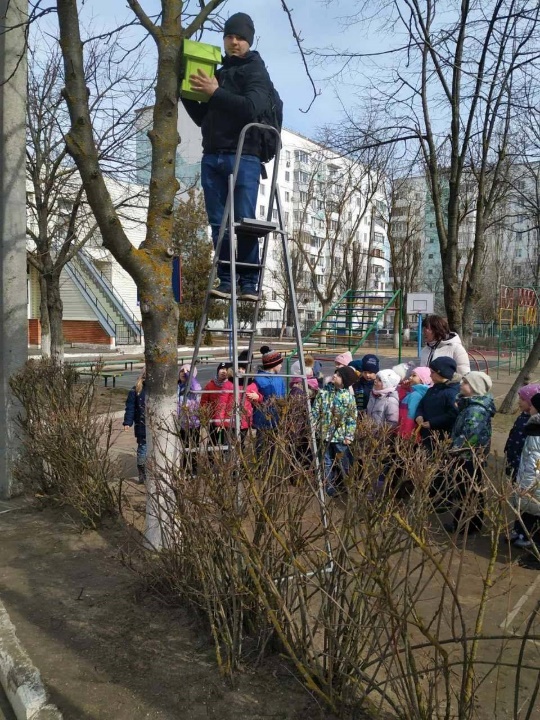 Робота з батькамиСпівпраця з закладами загальноїосвітиРобота з батькамиПЛАН
проведення внутрішнього моніторингу результатів навчання та розвитку дітей ДОДАТКИПлан-циклограма внутрішньої системи оцінюванняПЛАНроботи комісії з надзвичайних ситуацій закладуна 2021/2022 навчальний рікКОНСУЛЬТАЦІЇКОНСУЛЬТАЦІЇКОНСУЛЬТАЦІЇКОНСУЛЬТАЦІЇЗміст роботиДатаВідповідальний123456Інструктивно-методичні рекомендації «Щодо організації діяльності закладів дошкільної освіти у 2020/2021 навчальному році»Лист МОН України від 30.07.2020 №1/9-411Особливості адаптації дітей до умов дошкільного навчального закладуЯк створити інноваційне розвивальне середовищеІнноваційні педагогічні технології в сучасній дошкільній освіті.Попередження насильства, жорстокості у сім’ї та дитячому колективі.Інтерактивні методи навчання, як засіб формування навичок мовленнєвої взаємодії старших дошкільників.Взаємодія сім’ї і ДНЗ щодо зміцнення духового і фізичного здоров’я дітей.Арт-терапевтичні технології, як засіб корекційно-розвиткового впливуСучасні підходи до використання еколого-розвивального середовища в закладах дошкільної освіти.серпеньвересеньжовтеньлистопадсіченьгруденьлютийберезеньквітеньметодистпсихологЛінкевич Т.В.Тернавська Г.О.Дерев’янко С.І.Ботнар В.А.Штанько Л.Л.психологШиленко Т. «Охорона довкілля» - актуальна тема сьогодення. (використання сучасних технологій та експериментально дослідницької роботи)«Маленьки розумники» - розвиваючись – навчаємось.(використання сенсорно розвивальних посібників та ігор нового покоління в роботі з дітьми молодшого віку.листопадлютийВихователь старшої групи Скляренко Л.О.Нечитайло Г. Г.Рівень розвиткуКількість дітей%Не сформована00,00%Низький22,94%Середній3348,53%Достатній3145,59%Високий22,94%Усього68100,00%Рівень розвиткуКількість дітей%Не сформована00,00%Низький00,00%Середній34,35%Достатній4260,87%Високий2434,78%Усього69100,00%ПЕДАГОГІЧНІ ОПЕРАТИВКИПЕДАГОГІЧНІ ОПЕРАТИВКИПЕДАГОГІЧНІ ОПЕРАТИВКИПЕДАГОГІЧНІ ОПЕРАТИВКИ№Зміст роботиТермін Відповідальний123456Організація атестації в дошкільному закладі, підсумки атестації.Підсумки проведення конкурсів:„Зелений вогник”,„Тиждень безпеки дитини”.Підготовка до проведення новорічних свят.Організація проведення канікулярних днів та Різдвяних свят.Охорона та збереження  здоров’я дітейПідготовка до проведення випускного балу та Малих Олімпійських ігор.вересень,квітеньжовтеньквітеньгруденьсіченьжовтеньквітеньтравеньдиректордиректорметодистмед. сестрадиректордиректорметодистмуз. керівникидиректорметодистдиректорметодистфіз. інструкторПЕДАГОГІЧНІ РАДИПЕДАГОГІЧНІ РАДИПЕДАГОГІЧНІ РАДИПЕДАГОГІЧНІ РАДИ№Зміст роботидатавідповідальний1.Тема: «Оптимізації взаємодії ЗДО та сім’ї»Форма проведення: педрада-  конференціялистопадМетодистСорокіна Л.В.Лигута О.А.Шиленко Т.О.Ботнар В.А.2Тема: «Морально-духовне виховання дітей дошкільного віку» Форма проведення: Ділова гра з елементами експлікації( Експліка́ція (лат. explicatio, від explico — пояснюю, розгортаю) — метод розкриття суті та значення предмету)Завдання і принципи морально-духовного виховання;Форми роботи з формування морально духовних якостей у дошкільнятГра – засіб морально-духовного виховання;Форми роботи з сім’єю з духовно-морального виховання.5.Затвердити курси підвищення кваліфікації педагогів, педагогів, які атестуютьсялютийМетодистСинєгубко А.В.Стадник Т В.Кондратьєва Т.В.Мойсєєва О.В.3.Тема: «Підведемо підсумки»Форма проведення: творчий звітЗвіт директора ЗДО за 2021/2022 н.р.Підсумки комплексного вивчення «Рівень підготовки до шкільного навчання».Організація закінчення навчального року. Переваги та недоліки.Результати моніторингу аналізу якості та результативності освітньої діяльності колективу у 2021-2022 н.р.«Яке воно, літо?» (план роботи та заходи на літній оздоровчий  період 2021-2022 н.р.);травеньДиректорПедагогиметодист4.Тема: «Основні орієнтири нового навчального року». Форма проведення: круглий стіл	Обговорення і затвердження плану роботи закладу на 2021/2022 н.р. (з додатками освітніх програм, розкладу занять, гурткової роботи тощо);Результативність проведення літньої оздоровчої компанії 2022 року;Затвердження ради ЗДО;Аналіз готовності груп до нового навчального року.серпеньДиректорМетодистДиректорПедколективРада ЗДО№ з/пЗміст роботиТермін виконанняВідповідальні11.1.Опрацювання нормативно-законодавчихактів щодо функціонування інклюзивних груп, організація освітнього процесу дітей зособливими освітніми потребами.1.2. Ознайомлення з планом роботикоманди на 2021/2022 н.р.1.3. Аналіз стану здоров’я дітей, щопоступили до ЗДО вперше.1.4. Розробка плану оздоровчо –профілактичних заходів щодо медичногосупроводу дітей.Протягом рокуДо 04.09.2021рокуВересеньДо 07.09.2021 рокуЧлени командиВешкурцева О.В. психологКондратьєва Т.В. вчитель-логопедПоповська Т.П.Вчитель-логопедДіденкоТ.А.дефектолог2 2.1. Складання індивідуальної програмирозвитку дитини (ІПР), індивідуальних освітніх програм (ІОП) для дітей інклюзивних груп відповідно нозологій.2.2.Обговорення можливостей корекційної роботи з дітьми.До 11.09.20201рокуДо 10.09.20201рокуЧлени командиЧлени команди33.1.Перегляд та коригування ІПР Грудень2021 р -січень 2022 рЧлени команди44.1. Консультативна робота з батькамидитини о ООП.4.2. Моніторинг виконання ІПР.4.3. Підсумки роботи команди у 2021-2022навчальному роціПротягом рокуСічень, травень 2022 рокутравень 2022 рокуЧлени командиЧлени командиЧлени командиМЕТОДИЧНА РОБОТАМЕТОДИЧНА РОБОТАМЕТОДИЧНА РОБОТАМЕТОДИЧНА РОБОТАМЕТОДИЧНА РОБОТА№з/пЗміст роботиТермін проведенняВідпові-дальнийПримітка 1Скласти розклади занять  для всіх вікових груп.до 13 вереснявихователь-методистрозклад2Поновити матеріал куточку “Методична робота в ЗДО” та матеріал куточку для батьків.до 13 вереснявихователь-методистінформація для стенду3Скласти плани семінарських занять.до 27 вереснявихователь-методистплан4Скласти план роботи творчої групидо 27 вереснявихователь-методистплан5Організувати колективну передплату фахових видань.до  13 серпнявихователь-методистабонемент6Оновлювати інформацію на презентаційних стендах1 раз на місяцьвихователь-методистінформація для стенду7Продовжити роботу по оновленню методичного забезпечення за  новою  редакцією Освітньої  програми  «Впевнений старт»»упродовж рокувихователь-методистметодичний матеріал8Продовжити роботу по накопиченню добірок моделей сучасних освітніх технологій, методичних розробок  з проблеми «Сучасні технології розвитку дитини дошкільного віку» .упродовж рокувихователь-методист, педагоги закладу добірка9Поповнити кабінет новими методичними виданнями.упродовж рокувихователь-методистпосібники10Оформлення ресурсної кімнати та підбір матеріалу для роботи з дітьми з ООПна протязі рокуПедагоги закладупсихологПосібники, розвиваючи ігри, іграшки11Розробити тематичний план по роботі з батьками з морально-духовного вихованняжовтеньВихователь-методистплан12Скласти стратегію розвитку ЗДО на 3-5 років на 2020-2025 н.р.На протязі рокуПедагоги закладуДиректорВихователь -методистСтратегія (план)13Тематичні дні«Міжнародній день миру»«День дошкілля»«День міста» «Плекаймо рідну мову» «Великоднє свято»«День вишиванки»вересень вересеньвересеньлютийквітеньтравеньвихователь-методист14Тематичні тижні Олімпійський тиждень«Світлофор-моргайко»« Права та обов’язки…»Тиждень безпеки дитини»«Театральнийтиждень»«Сторінками українських письменників»«Тиждень з психології»ВересеньВересеньлистопадквітеньсіченьлютийквітеньвихователь-методист15Організувати виставку дитячих робіт:«Моє місто найкраще»вересеньвихователь-методист,вихователідитячі роботи15«Стежиною безпеки»,«Осінь жовтокрила»листопадлистопадвихователь-методист,вихователідитячі роботи15“Зимонька-зима”.лютийвихователь-методист,вихователідитячі роботи15“Весняні барви”квітеньвихователь-методист,вихователідитячі роботи16Систематизувати матеріал проведених колективних переглядів та заходів під час декади педагогічної майстерності. упродовжрокувихователь-методистконспекти занять17Систематизувати матеріали педагогічної радиупродовж рокувихователь-методистпапкаПЕДАГОГІЧНА  МАЙСТЕРНІСТЬПЕДАГОГІЧНА  МАЙСТЕРНІСТЬПЕДАГОГІЧНА  МАЙСТЕРНІСТЬПЕДАГОГІЧНА  МАЙСТЕРНІСТЬ№                       Зміст роботиДатаВідповідальний1Брати активну участь в культурно-освітніх заходах міста.постійноПед колективметодист2Проводити огляд новинок методичної літератури та періодичних видань.щомісяцяПсихолог методист3Систематично знайомити пед. колектив з передовим педагогічним досвідом.протягомрокуметодист4Провести чергову атестацію педагогічних працівниківПротягом рокуПсихолог МетодистПедагоги-наставники5Брати участь у  міських конкурсах:«Світлофор - Моргайко», «Зимова  казка»,«Тиждень безпеки», «Малі Олімпійські ігри».вересеньгруденьквітеньтравеньПед.колектив6Провести чергову атестацію педагогічних працівників:Ботнар В.А.Діденко Т.А.Лигута О.А.Пилипко С.М.Сорокіна Л.В.Шиленко Т.О.Січко І.В.Поповська Т.П.Протягом рокуАтестаційна комісія7Направити на курси підвищення кваліфікації педагогів ЗДО №5Вересень травеньДиректорметодист8Визначення рівня розвитку рівня дітей  дошкільного віку за допомогою кваліметричної моделі (страші групи) та вивчення рівня розвитку дітей за методикою В.К. Котирло (молодші та середні групиВересеньтравеньдиректорметодистВИВЧЕННЯ РІВНЯ І КЕРІВНИЦТВОНАВЧАЛЬНО-ВИХОВНИМ ПРОЦЕСОМВИВЧЕННЯ РІВНЯ І КЕРІВНИЦТВОНАВЧАЛЬНО-ВИХОВНИМ ПРОЦЕСОМВИВЧЕННЯ РІВНЯ І КЕРІВНИЦТВОНАВЧАЛЬНО-ВИХОВНИМ ПРОЦЕСОМВИВЧЕННЯ РІВНЯ І КЕРІВНИЦТВОНАВЧАЛЬНО-ВИХОВНИМ ПРОЦЕСОМВИВЧЕННЯ РІВНЯ І КЕРІВНИЦТВОНАВЧАЛЬНО-ВИХОВНИМ ПРОЦЕСОМВИВЧЕННЯ РІВНЯ І КЕРІВНИЦТВОНАВЧАЛЬНО-ВИХОВНИМ ПРОЦЕСОМ№Зміст роботиФорма роботиФормавідображ.термінвідповідальний1Виконання заходів по оздоровленню дітей.Темат.Пед. радасерпеньМетодистМед. сестраВсі групи2Медико-педагогічний контроль дітей раннього віку. Групи № 6, 1Попер.Засід.жовтеньЛютийтравеньдиректорПсихологМетодистМед.сестраВихователі груп3Обстеження дітей фіз. інструктором.Вибір.Пед.опер.вересеньВсі гр.Фіз. інструктор4Обстеження звуковимови у дошкільників.Попер.Пед.опер.вересеньВчителя-логопедиГр.№ 9,125Рівень знань та умінь за результатами підсумкових занять.Вибір.Пед.опер.Що кварт.директорметодистмед. сестра6Вивчення стану  роботи у ЗДО з охорони життя та зміцнення здоров’я дошкільників в умовах пандемії; Темат.Пед.опер.квітеньМетодистдиректорМед.персонал7Комплексне вивчення навчально-виховного процесу.Фронт.Гр.№9Пед.опер.квітеньпедпрацівники8Обстеження дітей   старших груп за допомогою кваліметричної моделіВибір.Пед.опер.Жовтеньтравеньпедпрацівники9Робота з батьками з морально-духовного вихованнятематПед.радажовтеньВихователь-методист№п/пЗмісттермінВідповідальний1Ознайомлення вихователів із “Положення про атестацію” та з наказом про атестацію.до 20.09директор2Створення атестаційної комісії.до 20.09директор3Прийняття заяв від педагогів на атестацію.до 10.10голова атестаційної комісії, секретар4Розгляд заяв педагогів, що атестуються.до 18.10атестаційна комісія5Складання розкладу відвідування занять, режимних процесів у педагогів, що атестуються.до 18.10методист6Співбесіди з педагогами по вивченню рівня практичної, теоретичної підготовки та самоосвіти (по проблемним темам).на протязі рокудиректорметодист78Відвідування практичних занять у педагогів, що атестуються.Оформлення атестаційних листівна протязі рокуберезеньчлени атестаційної комісії9Ознайомлення працівників з атестаційними характеристиками.березеньдиректор10Заключне засідання атестаційної комісії:-встановлення кваліфікаційної категорії педагогічним працівникам;- оформлення документації.березеньчлени атестаційної комісіїсекретарСЕМІНАР ПРАКТИКУМ ДЛЯ ВИХОВАТЕЛІВСЕМІНАР ПРАКТИКУМ ДЛЯ ВИХОВАТЕЛІВСЕМІНАР ПРАКТИКУМ ДЛЯ ВИХОВАТЕЛІВСЕМІНАР ПРАКТИКУМ ДЛЯ ВИХОВАТЕЛІВ№Зміст роботиТермін виконаннявідповідальний1.Семінар-практикум

«Театральний ринг»

Мета: систематизація знань педагогів з організації театральної діяльності дітей дошкільного віку.Попередня робота:1.	Оформлення методичної виставки «Такий різний театр»;2.	Підбір літератури та оформлення виставки для педагогів «Все про театр»;3.	Складання каталогу статей газети «Дошкільна освіта» за темою «Театральна діяльність у ЗДО».Консультація для вихователів:«Театральна діяльність у ЗДО»Анкетування педагогів(за консультацією)Організація театралізованої діяльності в ЗДОекскурсія «Такий різний театр»АнтрактВиготовлення різних видів театруПрезентація виготовленого театрусіченьметодистПедагогиСічко І.В.ПсихологДіденко Т.А.Таркуцяк О.В.ХореографДудра О.В.Педагоги ЗДОТренінг для вихователівТренінг для вихователівТренінг для вихователівТренінг для вихователів1Тема «Християнські свята в культуріукраїнського народу. Різдво»груденьПилипко С.І.КОЛЕКТИВНІ ПЕРЕГЛЯДИКОЛЕКТИВНІ ПЕРЕГЛЯДИКОЛЕКТИВНІ ПЕРЕГЛЯДИКОЛЕКТИВНІ ПЕРЕГЛЯДИ№ЗмістроботиТермінвиконанняВідповідальний1.ФронтальнезаняттяІнтегрованеЗ пріоритетом морально-духовного вихованняТема «Християнські свята в культуріукраїнського народу. Різдво»січеньПилипко С.І.2.ІндивідуальнезаняттяЗ пріоритетоммовленнєвогорозвитку.Тема: «Постановка звука.Формироботи з сім'єю»(рекомендації для батьків)листопадПоповська Т.П.Методична допомогавихователямМетодична допомогавихователямМетодична допомогавихователямМетодична допомогавихователям№ЗмістроботиТермінВідповідальний1Узагальнити методичні рекомендації до тестування дітейвересеньпсихолог2Методична допомога вихователям, які атестуються, в організації та проведенні освітньо-виховного процесу, із підготовки до педрад.На протязі рокуметодистпсихологпедагоги-наставники3Надавати допомогу вихователям молодших груп з питань постановки правильної вимови у дошкільників.На протязі рокувчитель-логопедПоповська Т.П..4Робота клуба “Школа майстерності” з метою методичної допомоги молодим спеціалістам, спеціалістам без фахової освіти :На протязі рокуКерівники майстер-груп5Робота майстер - груп за програмой«Впевненийстарт»  Нова редакція 2019 р.1. „Мовленнєвий розвиток”.2. „Екологічний розвиток”3. „Логіко-математичний розвиток”.4. „Розвиток дітей раннього  віку”.5. „Художньо-естетичний розвиток”.Організувати работу спеціалістів з малим досвідом роботи з наставниками:Синєгубко А.В.Сорокіна Л.В., Таркуцяк О.І.,Січко І.В.,Дудра О.В.Верлан В.О.Приходько А.В.На протязі рокуСухова Г.А.Скляренко Л.О.Єфімчук Т.О.Лінкевич Т.В.Фролова Н.Ю.Ботнар В.АШиленко Т.О.Пилипко С.М.Лигута О.О.Дерев’янко С.І.КОНСУЛЬТАЦІЇКОНСУЛЬТАЦІЇКОНСУЛЬТАЦІЇКОНСУЛЬТАЦІЇ№Зміст роботитермін проведенняВідповідальний123456789Інструктивно-методичні рекомендації «Щодо організації діяльності закладів дошкільної освіти у 2021/2022 навчальному році»Лист МОН України від Нетрадиційні форми роботи з батькамиКазка як засіб розвитку особистості (використання методу казкотерапії в роботі з дітьми). Морально-духовне виховання дошкільників.Використання різних видів театру в роботі ЗДОФормування адекватної самооцінки в дитиниІнтерактивні методи навчання, як засіб формування навичок мовленнєвої взаємодії старших дошкільників.Інноваційні прийоми навчання дітей у спадщині В.О. Сухомлинського (індивідуально-творчий розвиток).Як знайомити дітей дошкільного віку з художньою літературоюВчимося діяти у конфліктах з батькамисерпеньвересеньсіченьлистопадсіченьгруденьлютийберезеньквітеньВихователь-методистМорозюк І.О.Фролова Н.Ю.Верлан В.О.Сухова Г.О.Скляренко Л.О.Лінькевич Т.В.Січко І.І.психологФорми роботиЗміст роботиТермін проведеннявідповідальні12341. Рекламний блок1. Рекламний блок1. Рекламний блок1. Рекламний блокСтворення презентативного іміджуз  метою залучення 5-річних дітей, які не матимуть змоги відвідувати дошкільний навчальний заклад, до дошкільної освіти1.Створення рекламних буклетів, відеороликів популяризації діяльності ЗДО у засобах масової інформації, на веб-сайті  ЗДО Протягом рокуДиректор,вихователь-методист, практичний психологСтворення презентативного іміджуз  метою залучення 5-річних дітей, які не матимуть змоги відвідувати дошкільний навчальний заклад, до дошкільної освіти2.Комплексне пролонговане анкетування з виявленням потреб батьків освітніх та оздоровчих послугах для вихованців ЗДОВересеньДиректор,вихователь-методист, практичний психологСтворення презентативного іміджуз  метою залучення 5-річних дітей, які не матимуть змоги відвідувати дошкільний навчальний заклад, до дошкільної освіти3. «Наш дитячий садок: традиції, досягнення, перспективи»ВересеньТравеньДиректор,вихователь-методист, практичний психологСтворення презентативного іміджуз  метою залучення 5-річних дітей, які не матимуть змоги відвідувати дошкільний навчальний заклад, до дошкільної освіти4.Свята в соціумі з рекламою ЗДОПротягом рокуДиректор,вихователь-методист, практичний психолог2. Планування роботи з сім’ями вихованців2. Планування роботи з сім’ями вихованців2. Планування роботи з сім’ями вихованців2. Планування роботи з сім’ями вихованців1.Банк даних про сім’ї вихованців і соціуму1. Соціальне обстеження з визначенням соціального статусу й мікроклімату сім’ї:- анкети для вихователів і батьків- бесіди з дитиною- метод соціометрії в рамках сім’їВересень – листопадПрактичний психолог, вихователі1.Банк даних про сім’ї вихованців і соціуму2. Складання індивідуальних портфоліо вихованців в спеціалізованих групахПротягом рокуПрактичний психолог, вихователі1.Банк даних про сім’ї вихованців і соціуму3.Проведення моніторингу з вивчення потреб сімей у додаткових послугахвересеньПрактичний психолог, вихователі2.Батьківські збориЗагальні батьківські збори2.Батьківські збориОзнайомлення зі статусними документами й локальними актами ЗДОСпільна робота закладу дошкільної освіти та сім’ї щодо вирішення освітніх та адміністративно – господарських завданьлистопадАдміністрація, творча група2.Батьківські збориІндивідуально – психологічні особливості дітей перед шкільного віку і необхідність їх урахування у процесі навчання. Наступність в освіті! – навчання в Новій українській школі. Звіт директора перед батьками та громадкістюквітеньАдміністрація, творча група2.Батьківські збориГрупові батьківські збори2.Батьківські збориЗавдання і зміст освітньої роботи в групі. Організаційні питання, вибір батьківського комітету.вересеньпедагоги2.Батьківські збориСкладові загального розвитку дошкільнят. Загальні питання, підсумки діяльності батьківського комітету за півріччя.січеньпедагоги2.Батьківські збориРезультати освітньої роботи в групі. Літнє оздоровлення та його значення; підготовка до літнього оздоровлення.травеньпедагоги3. Консультації спеціалістів для батьків«Що таке «дитячі пустощі» вересеньПрактичний психолог3. Консультації спеціалістів для батьків«Здоров'я дитини – з власної родини»січеньСестра медична старша3. Консультації спеціалістів для батьків«Насильство в сім’ї: шляхи запобігання»квітеньПрактичний психолог3. Консультації спеціалістів для батьків«Старший дошкільник: який він і як з ним спілкуватися» травеньПрактичний психолог4. Дні відкритих дверей- «Наш дитячий садок: традиції, досягнення, перспективи» - презентація роботи дошкільного закладуВересеньДиректор,вихователь-методист, практичний психолог,вузькі спеціалісти4. Дні відкритих дверей- Зустріч з фахівцями міського відділу охорони прав дитинства.травеньДиректор,вихователь-методист, практичний психолог,вузькі спеціалісти5. Інформаційні листки, папки-пересувки (Viberгрупи)«Як допомогти дитині звикнути до дитячого садочка»вересеньпедагоги5. Інформаційні листки, папки-пересувки (Viberгрупи)«Які книжки читати дитині» жовтеньпедагоги5. Інформаційні листки, папки-пересувки (Viberгрупи)«Виховувати без насильства» листопадПрактичний психолог5. Інформаційні листки, папки-пересувки (Viberгрупи)«Щоб дитина була здоровою» груденьфізінструктор5. Інформаційні листки, папки-пересувки (Viberгрупи)«Рухливі ігри, в які бавляться наші діти» січеньпедагоги5. Інформаційні листки, папки-пересувки (Viberгрупи)«Сучасні підходи до формування мовленнєвої компетенції дошкільників»,Лютийпедагоги5. Інформаційні листки, папки-пересувки (Viberгрупи)«Дошкільник та комп’ютер. Користь та шкода».Березеньпедагоги5. Інформаційні листки, папки-пересувки (Viberгрупи)«Гра для дитини це її життя» Квітеньпедагоги5. Інформаційні листки, папки-пересувки (Viberгрупи) «Портфель знань та емоцій майбутнього школяра», Травень Практичний психолог5. Інформаційні листки, папки-пересувки (Viberгрупи)«Безпека дитини – понад усе!»Травень педагоги6. Анкетування та опитуванняАнкетування батьків з метою вивчення педагогічної компетентності (до атестації)січеньПрактичний психолог6. Анкетування та опитуванняСоціальне дослідження сімей Практичний психологСпільна творчість дітей, батьків і ппедагогівСпільна творчість дітей, батьків і ппедагогівСпільна творчість дітей, батьків і ппедагогівСпільна творчість дітей, батьків і ппедагогів1. Залучення батьків до участі в діяльності ЗДО1. Робота над освітніми і творчими проектами «Місто мого дитинства», «Садочок – простір дружній до дитини»Згідно з річним планомПрактичний психолог, вихователь-методист, творчі групи, батьки,педагоги1. Залучення батьків до участі в діяльності ЗДО2. Індивідуальні проекти для спільного виконання батьками і дітьми «Сезонні вернісажі»Практичний психолог, вихователь-методист, творчі групи, батьки,педагоги2. Акції1. «Люблю тебе, мій рідний край»ЖовтеньТворчі групиБатькиПедагоги2. Акції2. «Золоті батьківські руки» КвітеньТворчі групиБатькиПедагоги2. Акції3. «Захисти себе сам» - ОБЖДСіченьТворчі групиБатькиПедагоги2. Акції4. «Зелений десант» - суботникиТравень Творчі групиБатькиПедагогиПедагогічна освіта батьківПедагогічна освіта батьківПедагогічна освіта батьківПедагогічна освіта батьків1. Наочна педагогічна інформація1. Випуск «Рекламних агентств» згідно тематичних блоків2 рази на місяцьТворчі групи,ПедагогиАдміністраціяТворчі групи,ПедагогиПрактичний психолог1. Наочна педагогічна інформація2. Стенд нормативних документів, що регламентують діяльність закладуВересеньТворчі групи,ПедагогиАдміністраціяТворчі групи,ПедагогиПрактичний психолог1. Наочна педагогічна інформація3. Інформаційні стенди в групахЩомісяцяТворчі групи,ПедагогиАдміністраціяТворчі групи,ПедагогиПрактичний психолог1. Наочна педагогічна інформація4. Інформаційні кошики (виявлення і статистичний облік поточних проблем, оперативне інформування й залучення до розв’язання проблемної ситуації служб і спеціалістів за заявкою батьків)щокварталуТворчі групи,ПедагогиАдміністраціяТворчі групи,ПедагогиПрактичний психолог1. Наочна педагогічна інформація5. «СМС- пошта» для батьківщотижняТворчі групи,ПедагогиАдміністраціяТворчі групи,ПедагогиПрактичний психолог1. Наочна педагогічна інформація6. Тематичні виставки, сезонні вернісажіщокварталуТворчі групи,ПедагогиАдміністраціяТворчі групи,ПедагогиПрактичний психолог1. Наочна педагогічна інформація7. Інформаційно-психологічна газета на сайті  з рубриками: «На допомогу батькам», «Граємо разом», «Шпаргалка для батьків»щокварталуТворчі групи,ПедагогиАдміністраціяТворчі групи,ПедагогиПрактичний психологФорми роботиЗміст роботиТермін проведеннявідповідальні12341. Рекламний блок1. Рекламний блок1. Рекламний блок1. Рекламний блокСтворення презентативного іміджуз  метою ознайомлення батьків майбутніх здобувачів освіти з діяльністю закладів середньої загальної освіти1.Створення рекламних буклетів, відеороликів популяризації діяльності ЗДО у засобах масової інформації, на веб-сайті  ЗДО Протягом рокуДиректор,вихователь-методист, практичний психологСтворення презентативного іміджуз  метою ознайомлення батьків майбутніх здобувачів освіти з діяльністю закладів середньої загальної освіти2.Комплексне пролонговане анкетування з виявленням потреб батьків майбутніх першокласниківВересеньДиректор,вихователь-методист, практичний психологСтворення презентативного іміджуз  метою ознайомлення батьків майбутніх здобувачів освіти з діяльністю закладів середньої загальної освіти3.Дні відчинених дверей «Школа – наше майбутнє»»ВересеньТравеньДиректор,вихователь-методист, практичний психолог2. Планування роботи з дітьми2. Планування роботи з дітьми2. Планування роботи з дітьми2. Планування роботи з дітьми1. Робота з дітьмизнайомство та взаємодія дошкільнят з учителями та учнями початкової школи;участь, ігрових програмах;виставки малюнків і виробів;Вересень – листопадПрактичний психолог, вихователіФорми роботиЗміст роботиТермін проведеннявідповідальні12343.Взаємодія педагогів3.Взаємодія педагогів3.Взаємодія педагогів3.Взаємодія педагогівВзаємодія педагогів (залежно від епідеміологічної ситуації)семінари, майстер-класи;круглі столи педагогів ЗДО та вчителів школи;психологічні та комунікативні тренінги для вихователів та вчителів;Протягом рокуДиректор,вихователь-методист, практичний психологВзаємодія педагогів (залежно від епідеміологічної ситуації)проведення діагностики по визначенню готовності дітей до школи;травеньДиректор,вихователь-методист, практичний психолог№ з/пНазва заходуТерміни виконання заходувідповідальнівідповідальні1.Опрацювання нормативно-правової бази, фахової літератури, періодичних видань з питання моніторингу якості освіти в ЗДООпрацювання нормативно-правової бази, фахової літератури, періодичних видань з питання моніторингу якості освіти в ЗДОДо 30.08.2020Директор, вихователь-методист, вихователі2.Обговорення питання проведення внутрішнього моніторинту якості освіти в ЗДООбговорення питання проведення внутрішнього моніторинту якості освіти в ЗДО30.08.2021 Педрада №1Директор, вихователь-методист, вихователі3.Підготувати інструментарій для проведення внутрішнього моніторингуПідготувати інструментарій для проведення внутрішнього моніторингуДо 18.09.2021Вихователь-методист4.Роздрукування необхідних матеріалів для проведення внутрішнього моніторингуРоздрукування необхідних матеріалів для проведення внутрішнього моніторингуДо 25.09.2021вихователі5.Провести інструктаж щодо проведення внутрішнього моніторингу результатів навчання та розвитку дітей дошкільного вікуПровести інструктаж щодо проведення внутрішнього моніторингу результатів навчання та розвитку дітей дошкільного вікуДо 01.09.2021Вихователь- методист вихователі6.Підготувати протоколи для проведення моніторингу рівня розвитку дітей старшого дошкільного віку за кваліметричною моделлю на кожну дитинуПідготувати протоколи для проведення моніторингу рівня розвитку дітей старшого дошкільного віку за кваліметричною моделлю на кожну дитинуДо 01.09.2021вихователі7.Проведення моніторингу рівня розвитку дітей старшого дошкільного віку за кваліметричною моделюю
І етапПроведення моніторингу рівня розвитку дітей старшого дошкільного віку за кваліметричною моделюю
І етап

01.09.2020 – 11.09.20207.ІІ етапІІ етап05.04.2022 – 16.04.20228.Проведення оцінювання результатів навчання та розвитку (досягнень) дітей молодшого та середнього дошкільного віку відповідно до методичного посібника «Моніторинг досягнень дітей дошкільного віку згідно з Базовим компонентом дошкільної освіти» І етапПроведення оцінювання результатів навчання та розвитку (досягнень) дітей молодшого та середнього дошкільного віку відповідно до методичного посібника «Моніторинг досягнень дітей дошкільного віку згідно з Базовим компонентом дошкільної освіти» І етап
05.10.2020 – 16.10.20218.ІІ етапІІ етап05.04.2021 – 16.04.20229.Провести обстеження нервово-психічного розвитку дітей раннього віку(картки)Провести обстеження нервово-психічного розвитку дітей раннього віку(картки)Вересень-жовтеньпсихолог10.Проведення корекційної роботи за результатами І етапу внутрішнього моніторингу (індивідуальна робота)Проведення корекційної роботи за результатами І етапу внутрішнього моніторингу (індивідуальна робота)Жовтень-квітеньВихователі груп дошкільного віку11.Проводити постійний аналіз корекційної роботи за результатами внутрішнього моніторингуПроводити постійний аналіз корекційної роботи за результатами внутрішнього моніторингуЖовтень-квітеньВихователь- методист12.Статистичне опрацювання матеріалів, отриманих після проведення внутрішнього моніторингуСтатистичне опрацювання матеріалів, отриманих після проведення внутрішнього моніторингуДо 30.10.2021р. До 30.04.2022р.Директор, вихователь-методист, вихователі13.Узагальнення результатів, підготовка висновків та рекомендацій відповідно до цих результатів, складання аналітичного звіту за результатами внутрішнього моніторингу.Узагальнення результатів, підготовка висновків та рекомендацій відповідно до цих результатів, складання аналітичного звіту за результатами внутрішнього моніторингу.До 06.11.2021р. До 07.05.2022р.Директор, вихователь-методист, вихователі14.Підготовка довідки на педагогічну раду, проекту наказу про результати внутрішнього моніторингу результатів навчання та розвитку дітей за 2021-2022 н.р.Підготовка довідки на педагогічну раду, проекту наказу про результати внутрішнього моніторингу результатів навчання та розвитку дітей за 2021-2022 н.р.Травень 2022р.Директор, вихователь-методист, вихователі№контрольтермінНавчально-виховнийпроцесНавчально-виховнийпроцесНавчально-виховнийпроцес1.Заняття, режимнімоменти, прогулянки, ранковагімнастика, свята, розвагипостійно1.Веденнядокументації педагогами закладугрудень1.Плануванняроботи1 раз на місяць1.Готовністьпедагогів до рабочого дня1 раз на місяць1.Фронтальнаперевірка1 раз на ріквідповіднорічного плану1.Тематичніперевірки3 рази на ріквідповіднорічного плану1.Контрольно-підсумковізаняття1 раз на квартал1.Робота з батьками (протоколибатьківськихзборів, батьківськізбори)Груденьтравень1.Соціально-педагогічний патронаттравень1.Дотримання правил ОБЖД, КГН,ТБпостійноФізкультурно-оздоровча роботаФізкультурно-оздоровча роботаФізкультурно-оздоровча робота2.Дотриманнярухового режиму, режиму дняпостійно2.ПроведеннякоригуючоїгімнастикиВересень, травень2.Підготовка до літньогооздоровленнятравень2.Дотриманнярухового режиму, режиму дняпостійно2.ПроведеннякоригуючоїгімнастикиВересень, квітень2.Підготовка до літньогооздоровленнятравень2.Моторнащільність занять з фізкультурипостійно2.Обстеженняспортінвентарю та відповідальністьвимогам ТБВересеньгруденьтравень2.Аналіззахворюваності1 раз на квартал2.ДотриманняграфікаведеннящепленьВідповідно до графікаОрганізаціяхарчуванняОрганізаціяхарчуванняОрганізаціяхарчування3.ЯкістьпродуктівхарчуванняВідповідністьо'ємустрав для дітей1,2,3 тижденьмісяця(понеділок, середа)3.Видачаготовихстрав, дотриманнявимог2 тиждень (понеділок)3.Дотримання режиму харчування, культура харчування2,4 тижденьмісяця(понеділок, вівторок)3.Дотриманнятехнологіїприготуванняїжі,Вихід та якістьстравВеденнядокументації з питаньхарчування1,2,3,4 тижденьмісяця(вівторок, середа, четвер)3.Проходженнямедичногоогляду2 тиждень ( вівторок)3.Забеспеченняобладнанням, посудом, кухоннимінвентарем, спецодягом, забеспеченнямиючими, дизинфікуючимизасобами3 тиждень ( вівторок)3.Проведенняантропометрії4 тиждень (вівторок)3.Зняття та зберіганнядобових проб1,3,4 тиждень (середа, п'ятниця)3.Культура харчуваннядітей1 тиждень3.Зняттязалишків в коморі, стан відходівїжі по групах2 тиждень (четверг)Робота з батьками3 тиждень (середа)ДотриманнястроківреалізаціїпродуктівТоварного сусідства4 тиждень (четвер)Створення умов у групах для харчуваннядітей1 тиждень (п'ятниця)Аналізвиконання норм харчування,Врахуванняйого при складанні меню2, 4 тиждень (п'ятниця)Дотриманнявимог при збереганніпродуктівхарчування3, 4 тиждень (четвер, п'ятниця)№з/пОсновні заходиВідповідальнаособаТермін виконання1.Аналіз роботи комісії з питань НС за 2021рік та організація  роботи комісії  в 2021році: доведення керівних документів, функціональних обов’язків, розгляд „Плану роботи комісії на 2021рік”голова комісіїЛюдмила ОГОРОДНИКОВАсічень2.Визначення порядку дій у разі загрози або виникнення  надзвичайної ситуації, уточнення питання оповіщення і збору голова комісіїЛюдмила ОГОРОДНИКОВАлютий3.  Уточнення потреби в силах, матеріальних і фінансових ресурсах для життєзабезпечення учасників освітнього процесу на випадок надзвичайних ситуацій голова комісіїЛюдмила ОГОРОДНИКОВАІ квартал4.Про протипожежний стан  закладу  та проведення профілактичних заходів щодо попередження виникнення пожеж голова комісіїЛюдмила ОГОРОДНИКОВАквітень5.Формування матеріального резерву для забезпечення робіт з попередження   надзвичайних ситуацій та їх наслідківголова комісіїЛюдмила ОГОРОДНИКОВАпротягом року6.Інвентаризація засобів цивільного захисту  засобів індивідуального захисту органів дихання,  медичних засобівголова комісіїЛюдмила ОГОРОДНИКОВАсічень7.Підготовка закладу  до роботи в  умовах осінньо-зимового періоду 2021/2022 роківначальник ЦЗТетяна ДІДЕНКОвересень 8.Засідання  комісії з питань надзвичайних ситуацій:начальник ЦЗТетяна ДІДЕНКОголова комісії Людмила ОГОРОДНИКОВА8.5.1 Про забезпечення постійної готовності сил ЦЗ  закладу  до дій у НСначальник ЦЗТетяна ДІДЕНКО голова комісії Людмила ОГОРОДНИКОВАсічень8.      5.2 Складання плану розвитку  та вдосконалення цивільного захисту  закладу на 2021- 2022 навчальний ріксекретар комісіїЛіна СКЛЯРЕНКОлютий8.  5.3  Про забезпечення матеріальними ресурсами для роботи в надзвичайних ситуаціях секретар комісіїЛіна СКЛЯРЕНКОберезень8.5.4  Про забезпечення санітарного та епідемічного благополуччя у весняно-літній період 2022року секретар комісіїЛіна СКЛЯРЕНКОквітень - травень8.    5.5 Обговорення підготовки закладу  щодо забезпечення пожежної безпеки  секретар комісіїЛіна СКЛЯРЕНКОчервень8.   5.6  Обговорення виконання плану  підготовки закладу до роботи в  умовах осінньо-зимового періоду 2021/2022 роківсекретар комісіїЛіна СКЛЯРЕНКОвересень   5.6  Обговорення виконання плану  підготовки закладу до роботи в  умовах осінньо-зимового періоду 2021/2022 роківсекретар комісіїЛіна СКЛЯРЕНКОвересень9.Підготовка педагогічних працівників та персоналу закладу освіти  за програмою  загальної підготовки працівників  до дій у надзвичайних ситуаціяхначальник ЦЗТетяна ДІДЕНКОголова комісії Людмила ОГОРОДНИКОВАпротягом року10.Підготовка педагогічних працівників та персоналу закладу  до проведення  практичного тренування  з евакуації  при загрозі  та виникненні надзвичайних ситуаційначальник ЦЗТетяна ДІДЕНКОголова комісії Людмила ОГОРОДНИКОВАберезень-квітень11.Підготовка та проведення Тижня безпеки дитини начальник ЦЗТетяна ДІДЕНКОголова комісії Людмила ОГОРОДНИКОВАвідповідно до плану роботи12.Підготовка та проведення Тижня  знань з основ безпеки життєдіяльностіначальник ЦЗТетяна ДІДЕНКО голова комісії  Людмила ОГОРОДНИКОВАвідповідно до плану роботи